МЕЖРАЙОННАЯ ИНСПЕКЦИЯ 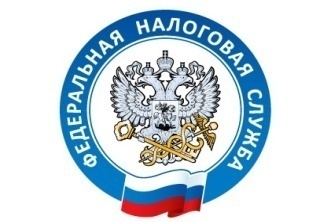 ФЕДЕРАЛЬНОЙ НАЛОГОВОЙ СЛУЖБЫ №22 ПО ЧЕЛЯБИНСКОЙ ОБЛАСТИПредоставление  налогоплательщикам - организациям  налоговых  льгот по транспортному и земельному налогам.Начиная с налогового периода 2020 года налогоплательщики - организации, имеющие право на налоговые льготы, установленные законодательством о налогах, представляют в налоговый орган Заявление о предоставлении налоговой льготы. 	По результатам рассмотрения Заявления налоговый орган направляет налогоплательщику уведомление о предоставлении налоговой льготы либо сообщение об отказе от предоставления налоговой льготы. 	В течение налогового периода налогоплательщики уплачивают авансовые платежи по налогам. Сумма налога, подлежащая уплате в бюджет по итогам налогового периода, уплачивается по сроку не позднее 1 марта по истечении налогового периода  и определяется как разница между исчисленной суммой налога и суммами авансовых платежей по налогу, подлежащих уплате в течение налогового периода. 	Начиная с 01.01.2021, налоговые органы направляют организациям (их обособленным подразделениям) по месту нахождения принадлежащих им транспортных средств/земельных участков Сообщения (в т.ч. результатов рассмотрения заявления о льготе) об исчисленных суммах налогов.	Если налоговый орган на дату составления Сообщения не обладает информацией о предоставленной налоговой льготе, в Сообщение будут включены суммы исчисленных налогов без учета этой льготы.	В течение десяти дней со дня получения Сообщения организации вправе представить в налоговый орган пояснения и (или) документы, подтверждающие обоснованность применения налоговых льгот - заявление о льготе за соответствующий период, если ранее оно не направлялось.	Если по итогам рассмотрения налоговым органом пояснений и (или) документов будет выявлена недоимка по налогу, то налоговый орган направляет налогоплательщику требование об уплате налога и принимает установленные законодательством меры по взысканию недоимки.  